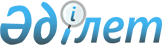 2009 жылға арналған аудандық бюджет туралы
					
			Күшін жойған
			
			
		
					Оңтүстік Қазақстан облысы Шардара аудандық мәслихатының 2008 жылғы 25 желтоқсандағы N 13-94-IV шешімі. Оңтүстік Қазақстан облысы Шардара ауданының Әділет басқармасында 2009 жылғы 9 қаңтарда N 14-15-68 тіркелді. Қолданылу мерзімінің аяқталуына байланысты шешімнің күші жойылды - Оңтүстік Қазақстан облысы Шардара аудандық мәслихатының 2010 жылғы 21 қаңтардағы N 21 хатымен      Ескерту. Күші жойылды - Оңтүстік Қазақстан облысы Шардара аудандық мәслихатының 2010.01.21 N 21 хатымен.

      Қазақстан Республикасының 2008 жылғы 4 желтоқсандағы Бюджет Кодексіне және "Қазақстан Республикасындағы жергілікті мемлекеттік басқару туралы" Қазақстан Республикасының 2001 жылғы 23 қаңтардағыЗаңына сәйкес аудандық мәслихат ШЕШТІ:



      1. Шардара ауданының 2009 жылға арналған аудандық бюджеті 1-ші қосымшаға сәйкес мынадай көлемде бекітілсін:

      1) кірістер - 4533727 мың теңге, оның ішінде:

      салықтық түсімдер – 231058 мың теңге;

      салықтық емес түсімдер – 2018 мың теңге;

      негізгі капиталды сатудан түсетін түсімдер – 7515 мың теңге;

      трансферттер түсімі – 4293136 мың теңге;

      2) шығындар – 4535737 мың теңге.

      3) таза бюджеттік кредиттеу – -173 мың теңге;

      бюджеттік кредиттер-0;

      бюджеттік кредиттерді өтеу-173 мың теңге;

      4) қаржы активтерімен операциялар бойынша сальдо-0;

      5) бюджет тапшылығы - -1837 мың теңге;

      6) бюджет тапшылығын қаржыландыру-1837 мың теңге.

      Ескерту. 1 тармаққа өзгерту енгізілді - Оңтүстік Қазақстан облысы Шардара аудандық мәслихатының 2009.02.19 N 16-114-IV; 2009.04.27 N 18/137-IV; 2009.07.13 N 20-152-IV; 2009.10.28 N 23-167-IV; 2009.12.03 N 24-176-IV (2009 жылдың 1 қаңтарынан бастап қолданысқа енгізіледі) Шешімдерімен.



      2. Инвестициялық жобаларды іске асыруға бағытталған 2009 жылға арналған аудандық бюджеттік даму бағдарламаларының тізбесі 2-қосымшаға сәйкес бекітілсін.



      3. Аудан әкімдігінің 2009 жылға арналған резерві 3292 мың теңге сомасында жаңа редакцияда жазылсын, оның ішінде:

      Шұғыл шығындарға арналған резерві – 1448 мың теңге;

      Табиғи және техногендік сипаттағы төтенше жағдайларды жоюға арналған резерві - 1844 мың теңге.

      Ескерту. 3 тармақ жаңа редакцияда - Оңтүстік Қазақстан облысы Шардара аудандық мәслихатының 2009.12.03 N 24-176-IV (2009 жылдың 1 қаңтарынан бастап қолданысқа енгізіледі) Шешімімен.



      4. Қазақстан Республикасының 2005 жылғы 8 шілдедегі "Агроөнеркәсіптік кешенді және ауылдық аумақтарды дамытуды мемлекеттік реттеу туралы" Заңына сәйкес 2009 жылға аудандық бюджеттен қаржыландырылатын ауылдық елді мекендерде жұмыс істейтін әлеуметтік қамсыздандыру, білім беру, мәдениет және спорт мамандарына осы қызмет түрлерімен қалалық жағдайда айналысатын мамандардың ставкаларымен салыстырғанда айлықтары мен тарифтік ставкаларының 25 пайыз мөлшерінде үстеме ақы төлеу үшін қаржы қарастырылсын.



      5. Шардара қаласының және ауылдық округтер әкімі аппаратының қызметін қамтамасыз ету бағдарламасының 2009 жылға арналған бюджетінің тізбесі 3-қосымшаға сәйкес бекітілсін.



      6. Аудандық бюджеттің бағдарламаларына әкімшілік етушілердің тізбесі 4-қосымшаға сәйкес бекітілсін.



      7. 2009 жылға арналған жергілікті бюджеттің атқарылу процесінде қысқартылуға жатпайтын жергілікті бюджеттік бағдарламалардың тізбесі 5-қосымшаға сәйкес бекітілсін.



      8. Осы шешім 2009 жылдың 1 қаңтарынан бастап қолданысқа енгізілсін.      Сессия төрағасы                            Т. Қанаев

      Аудандық мәслихат хатшысы                  Т. Бердібеков

2008 жылғы 25 желтоқсандағы

Шардара аудандық мәслихатының

N 13-94-IV шешіміне 1-қосымша 2009 ЖЫЛҒА АРНАЛҒАН АУДАНДЫҚ БЮДЖЕТ КІРІСТЕРІ      Ескерту. 1-Қосымша жаңа редакцияда - Оңтүстік Қазақстан облысы Шардара аудандық мәслихатының 2009.12.03 N 24-176-IV (2009 жылдың 1 қаңтарынан бастап қолданысқа енгізіледі) Шешімімен.

2008 жылғы 25 желтоқсандағы

Шардара аудандық мәслихатының

N 13-94-IV шешіміне 2-қосымша      Ескерту. 2-Қосымша жаңа редакцияда - Оңтүстік Қазақстан облысы Шардара аудандық мәслихатының 2009.12.03 N 24-176-IV (2009 жылдың 1 қаңтарынан бастап қолданысқа енгізіледі) Шешімімен.

2008 жылғы 25 желтоқсандағы

Шардара аудандық мәслихатының

N 13-94-IV шешіміне 3-қосымша      Ескерту. 3-Қосымша жаңа редакцияда - Оңтүстік Қазақстан облысы Шардара аудандық мәслихатының 2009.12.03 N 24-176-IV (2009 жылдың 1 қаңтарынан бастап қолданысқа енгізіледі) Шешімімен.

2008 жылғы 25 желтоқсандағы

Шардара аудандық мәслихатының

N 13-94-IV шешіміне N 4-қосымша Аудандық бюджеттің бағдарламаларына әкімшілік етушілер тізбесі

2008 жылғы 25 желтоқсандағы

Шардара аудандық мәслихатының

N 13-94-IV шешіміне N 5-қосымша 2009 жылға арналған жергілікті бюджеттің атқарылу барысында қысқартылуға жатпайтын жергілікті бюджеттің бағдарламалар тізбесі.      Білім беру      Аудан (облыстық маңызы бар қала) білім беру бөлімі 42 464 003 "Жалпы білім беру"
					© 2012. Қазақстан Республикасы Әділет министрлігінің «Қазақстан Республикасының Заңнама және құқықтық ақпарат институты» ШЖҚ РМК
				СанаттарСыныптарІшкі сыныптарАтауыСомасы, мың теңгеКірістер 4533727
1
Салықтық түсімдер231058
112Жеке табыс салығы72432131Әлеуметтік салық99466141Мүлікке салынатын салықтар21257143Жер салығы6397144Көлік құралдарына салынатын салық15368145Бірыңғай жер салығы2675152Заңды және жеке тұлғалар бөлшек саудада өткізетін, өндірістік мұқтаждарына пайдалынатын бензин мен дизелдік майдың акцизі2820153Жер учаскелерін пайдаланғаны үшін төлем2100154Кәсіпкерлік және кәсіби қызметті жүргізгені үшін алынатын алымдар.5225155Тіркелген салықтар100181Мемлекеттік баж салығы32182
1
Салықтық емес түсімдер2018
215Коммуналдық меншіктегі мүлкті жалдаудан түсетін кірістер460241Жергілікті мемлекеттік органдар салатын әкімшілік айыппұлдар мен санкциялар560261Салыққа жатпайтын өзге де алымдар9983
1
Негізгі капиталды сатудан түсетін түсімдер7515
331Жерді тұрақты пайдалану мен сатудан түсетін түсім7300311Ауыл шаруашылығы мақсатындағы жерді пайдаланудан түсетін түсім2154
2
Трансферттерден түсетін түсімдер4293136
422Ағымдағы нысаналы трансферттер726943422Нысаналы даму трансферттері1045700422Субвенциялар2520493КодтарКодтарАтауы
Сомасы, мың теңгеФункционалдық топКіші функция Бюджеттік бағдарламалардың әкімшісікіші бағдарламаШығындар
4535737
1
Жалпы сипаттағы мемлекеттiк қызметтер195569
1
Мемлекеттiк басқарудың жалпы функцияларын орындайтын өкiлдi, атқарушы және басқа органдар170333
112Аудан (облыстық маңызы бар қала) мәслихатының аппараты12430001Аудан (облыстық маңызы бар қала) мәслихатының қызметін қамтамасыз ету12430122Аудан (облыстық маңызы бар қала) әкімінің аппараты46895001Аудан (облыстық маңызы бар қала) әкімінің қызметін қамтамасыз ету46895123Қаладағы аудан, аудандық маңызы бар қала, кент, ауыл (село), ауылдық (селолық) округ әкімінің аппараты111008001Қаладағы ауданның, аудандық маңызы бар қаланың, кенттің, ауылдың (селоның), ауылдық (селолық) округтің әкімі аппаратының қызметін қамтамасыз ету1110082
Қаржылық қызмет14600
452Ауданның (облыстық маңызы бар қаланың) қаржы бөлімі14600001Қаржы бөлімінің қызметін қамтамасыз ету13400003Салық салу мақсатында мүлікті бағалауды жүргізу12005
Жоспарлау және статистикалық қызмет10636
453Ауданның (облыстық маңызы бар қаланың) экономика және бюджеттік жоспарлау бөлімі10636001Экономика және бюджеттік жоспарлау бөлімінің қызметін қамтамасыз ету106362
Қорғаныс7437
1
Әскери мұқтаждар7437
122Аудан әкімінің аппараты7437005Жалпыға бірдей әскери міндетті атқару шеңберіндегі іс-шаралар74374
Бiлiм беру2774744
1
Мектепке дейiнгi тәрбие және оқыту81907
123Қаладағы аудан, аудандық маңызы бар қала, кент, ауыл (село), ауылдық (селолық) округ әкімінің аппараты20100004Мектепке дейінгі тәрбие ұйымдарын қолдау20100464Ауданның (облыстық маңызы бар қаланың) білім беру бөлімі61807009Мектепке дейінгі тәрбие ұйымдарының қызметін қамтамасыз ету618072
Жалпы бастауыш, жалпы негізгі, жалпы орта бiлiм беру2138601
123Ауылдық округ әкімінің аппараты1 650,0005Ауылдық жерлерде балаларды мектепке тегін алып баруды және кері алып келуді ұйымдастыру1 650,0464Ауданның (облыстық маңызы бар қаланың) білім беру бөлімі2136951003Жалпы білім беру2047511006Балалар мен жас өспірімдер үшін қосымша білім беру64844010Республикалық бюджеттен берілетін трансферттер есебінен бастауыш, негізгі орта және жалпы орта білім берудің мемлекеттік жүйесіне интерактивті оқыту жүйесін енгізу245969
Бiлiм беру саласындағы өзге де қызметтер554236
464Ауданның (облыстық маңызы бар қаланың) білім беру бөлімі98936001Білім беру бөлімінің қызметін қамтамасыз ету6549005Білім саласындағы мемлекеттік мекемелерге оқулықтар сатып алу және жеткізу20617007Аудандық (қалалық) ауқымдағы мектеп олимпиадаларын және мектептен тыс іс-шараларды өткiзу400011Өңірлік жұмыспен қамту және кадрларды қайта даярлау стратегиясын іске асыру шеңберінде білім беру объектілерін күрделі, ағымды жөндеу71370467Ауданның (облыстық маңызы бар қаланың) құрылыс бөлімі455300037Білім беру объектілерін салу және реконструкциялау4553006
Әлеуметтiк көмек және әлеуметтiк қамсыздандыру164546
2Әлеуметтiк көмек145412451Ауданның (облыстық маңызы бар қаланың) жұмыспен қамту және әлеуметтік бағдарламалар бөлімі145412002Еңбекпен қамту бағдарламасы56569005Мемлекеттік атаулы әлеуметтік көмек1784006Тұрғын үй көмегі880007Жергілікті өкілетті органдардың шешімі бойынша азаматтардың жекелеген топтарына әлеуметтік көмек8609014Мұқтаж азаматтарға үйде әлеуметтiк көмек көрсету676801618 жасқа дейіні балаларға мемлекеттік жәрдемақылар65569017Мүгедектерді оңалту жеке бағдарламасына сәйкес,мұқтаж мүгедектерді арнайы гигиеналық құралдармен қамтамасыз етуге жеке көмекшілердің қызмет көрсетуі52339
Әлеуметтiк көмек және әлеуметтiк қамтамасыз ету салаларындағы өзге де қызметтер19134
451Ауданның (облыстық маңызы бар қаланың) жұмыспен қамту және әлеуметтік бағдарламалар бөлімі19134001Жұмыспен қамту және әлеуметтік бағдарламалар бөлімінің қызметін қамтамасыз ету18934011Жәрдемақыларды есептеу мен төлеу және жеткізуге ақы төлеу2007
Тұрғын үй-коммуналдық шаруашылық1123670
1
Тұрғын үй шаруашылығы30736
467Ауданның (облыстық маңызы бар қаланың) құрылыс бөлімі30736003Тұрғын үй құрылысы25736004Инженерлік коммуникациялық инфрақұрылымды дамыту және жайластыру50002
Коммуналдық шаруашылық1068614
458Ауданның (облыстық маңызы бар қаланың) тұрғын үй-коммуналдық шаруашылығы, жолаушылар көлігі және автомобиль жолдары бөлімі489687012Сумен жабдықтау және су бөлу жүйесінің қызмет етуі153679030Өңірлік жұмыспен қамту және кадрларды қайта даярлау стратегиясын іске асыру шеңберінде инженерлік коммуникациялық инфрақұрылымды жөндеу және елді-мекендерді көркейту336008467Ауданның (облыстық маңызы бар қаланың) құрылыс бөлімі578927006Сумен жабдықтау жүйесін дамыту 261127031Өңірлік жұмыспен қамту және кадрларды қайта даярлау стратегиясын іске асыру шеңберінде инженерлік коммуникациялық инфрақұрылымды дамыту3178003
Елді-мекендерді көркейту24320
123Қаладағы аудан, аудандық маңызы бар қала, кент, ауыл (село), ауылдық (селолық) округ әкімінің аппараты250010Жерлеу орындарын күтіп ұстау және туысы жоқ адамдарды жерлеу250458Ауданның (облыстық маңызы бар қаланың) тұрғын үй-коммуналдық шаруашылығы, жолаушылар көлігі және автомобиль жолдары бөлімі24070015Елдi мекендердегі көшелердi жарықтандыру5350016Елдi мекендердiң санитариясын қамтамасыз ету6930018Елдi мекендердi абаттандыру және көгалдандыру117908
Мәдениет, спорт, туризм және ақпараттық кеңістiк116871
1
Мәдениет саласындағы қызмет18740
455Ауданның (облыстық маңызы бар қаланың) мәдениет және тілдерді дамыту бөлімі18740003Мәдени-демалыс жұмысын қолдау187402
Спорт34619
465Ауданның (облыстық маңызы бар қаланың) Дене шынықтыру және спорт бөлімі34619005Ұлттық және бұқаралық спорт түрлерін дамыту27604006Аудандық (облыстық маңызы бар қалалық) деңгейде спорттық жарыстар өткiзу3200007Әртүрлi спорт түрлерi бойынша аудан (облыстық маңызы бар қала) құрама командаларының мүшелерiн дайындау және олардың облыстық спорт жарыстарына қатысуы38153
Ақпараттық кеңiстiк27429
455Ауданның (облыстық маңызы бар қаланың) мәдениет және тілдерді дамыту бөлімі19429006Аудандық (қалалық) кiтапханалардың жұмыс iстеуi19429456Ауданның (облыстық маңызы бар қаланың) ішкі саясат бөлімі8000002Бұқаралық ақпарат құралдары арқылы мемлекеттiк ақпарат саясатын жүргізу80009
Мәдениет, спорт, туризм және ақпараттық кеңiстiктi ұйымдастыру жөнiндегi өзге де қызметтер36083
455Ауданның (облыстық маңызы бар қаланың) мәдениет және тілдерді дамыту бөлімі21622001Мәдениет және тілдерді дамыту бөлімінің қызметін қамтамасыз ету21622456Ауданның (облыстық маңызы бар қаланың) ішкі саясат бөлімі9781001Ішкі саясат бөлімінің қызметін қамтамасыз ету 9781465Ауданның (облыстық маңызы бар қаланың) Дене шынықтыру және спорт бөлімі4680001Дене шынықтыру және спорт бөлімі қызметін қамтамасыз ету46809
Отын-энергетика кешені және жер қойнауын пайдалану13009
Отын-энергетика кешені және жер қойнауын пайдалану саласындағы өзге де қызметтер1300467
Ауданның (облыстық маңызы бар қаланың) құрылыс бөлімі1300009Жылу энергетикалық жүйені дамыту130010
Ауыл, су, орман, балық шаруашылығы, ерекше қорғалатын табиғи аумақтар, қоршаған ортаны және жануарлар дүниесін қорғау, жер қатынастары27201
1
Ауыл шаруашылығы19675
462Ауданның (облыстық маңызы бар қаланың) ауыл шаруашылық бөлімі19675001Ауыл шаруашылығы бөлімінің қызметін қамтамасыз ету19221099Республикалық бюджеттен берілетін нысаналы трансферттер есебінен ауылдық елді мекендер саласының мамандарын әлеуметтік қолдау шараларын іске асыру4546
Жер қатынастары7526
463Ауданның (облыстық маңызы бар қаланың) жер қатынастары бөлімі7526001Жер қатынастары бөлімінің қызметін қамтамасыз ету752611
Өнеркәсіп, сәулет, қала құрылысы және құрылыс қызметі15249
2
Сәулет, қала құрылысы және құрылыс қызметі15249
467Ауданның (облыстық маңызы бар қаланың) құрылыс бөлімі10586001Құрылыс бөлімінің қызметін қамтамасыз ету10586468Ауданның (облыстық маңызы бар қаланың) сәулет және қала құрылысы бөлімі4663001Қала құрылысы және сәулет бөлімінің қызметін қамтамасыз ету4663Жергілікті органдардың аппараттары466312
Көлiк және коммуникация92586
1
Автомобиль көлiгi14100
458Ауданның (облыстық маңызы бар қаланың) тұрғын үй-коммуналдық шаруашылығы, жолаушылар көлігі және автомобиль жолдары бөлімі14100023Қаладағы ауданның, аудандық маңызы бар қаланың, кенттің, ауылдың (селоның), ауылдық (селолық) округтің автомобиль жолдарының жұмыс істеуін қамтамасыз ету141009"Көлік және коммуникациялар саласындағы өзге де қызметтер"78486458Ауданның (облыстық маңызы бар қаланың) тұрғын үй-коммуналдық шаруашылығы, жолаушылар көлігі және автомобиль жолдары бөлімі78486008Өңірлік жұмыспен қамту және кадрларды қайта даярлау стратегиясын іске асыру шеңберінде аудандық маңызы бар автомобиль жолдарын, қала және елді-мекендер көшелерін жөндеу және ұстау7848613
Басқалар16560
3
Кәсiпкерлiк қызметтi қолдау және бәсекелестікті қорғау5419
469Ауданның (облыстық маңызы бар қаланың) кәсіпкерлік бөлімі5419001Кәсіпкерлік бөлімі қызметін қамтамасыз ету54199
Басқалар11141
452Ауданның (облыстық маңызы бар қаланың) қаржы бөлімі3292012Жергілікті атқарушы органының резерві3292458Ауданның (облыстық маңызы бар қаланың) тұрғын үй-коммуналдық шаруашылығы, жолаушылар көлігі және автомобиль жолдары бөлімі7849001Тұрғын үй-коммуналдық шаруашылығы, жолаушылар көлігі және автомобиль жолдары бөлімінің қызметін қамтамасыз ету784915
Ресми трансферттер4
1
Ресми трансферттер4
452Ауданның (облыстық маңызы бар қаланың) қаржы бөлімі4006Нысаналы трансферттерді қайтару4III. ОПЕРАЦИЯЛЫҚ САЛЬДО0III. ТАЗА БЮДЖЕТТІК КРЕДИТ БЕРУ -173
БЮДЖЕТТІК КРЕДИТТЕР 0БЮДЖЕТТІК КРЕДИТТЕРДІ ӨТЕУ173V. ҚАРЖЫ АКТИВТЕРІМЕН ЖАСАЛАТЫН ОПЕРАЦИЯЛАР БОЙЫНША САЛЬДО0VI. БЮДЖЕТ ТАПШЫЛЫҒЫ (АРТЫҚШЫЛЫҒЫ)-1837VII. БЮДЖЕТ ТАПШЫЛЫҒЫН ҚАРЖЫЛАНДЫРУ (АРТЫҚШЫЛЫҚТЫ ПАЙДАЛАНУ)1837БЮДЖЕТТІК ҚАРАЖАТЫ ҚАЛДЫҚТАРЫНЫҢ ҚОЗҒАЛЫСЫ1837Функционалдық топ Кіші функция Бюджеттік бағдарламалардың әкімшісіБағдарламаКіші бағдарламаАтауыСомасы, мың теңге4
Бiлiм беру455300
9Бiлiм беру саласындағы өзге де қызметтер455300467Ауданның (облыстық маңызы бар қаланың) құрылыс бөлімі455300037Білім беру объектілерін салу және реконструкциялау4553007
Тұрғын үй-коммуналдық шаруашылық609663
1
Тұрғын үй шаруашылығы30736
467Ауданның (облыстық маңызы бар қаланың) құрылыс бөлімі30736003Тұрғын үй құрылысы25736004Инженерлік коммуникациялық инфрақұрылымды дамыту және жайластыру50002
Коммуналдық шаруашылық578927
467Ауданның (облыстық маңызы бар қаланың) құрылыс бөлімі578927006Сумен жабдықтау жүйесін дамыту261127031Өңірлік жұмыспен қамту және кадрларды қайта даярлау стратегиясын іске асыру шеңберінде инженерлік коммуникациялық инфрақұрылымды дамыту3178009
Отын-энергетика кешені және жер қойнауын пайдалану1300
9Отын-энергетика кешені және жер қойнауын пайдалану саласындағы өзге де қызметтер1300467Ауданның (облыстық маңызы бар қаланың) құрылыс бөлімі1300009Жылу-энергетикалық жүйені дамыту1300БарлығыБарлығыБарлығы1066263
Функционалдық топ 
Кіші функция 
Бюджеттік бағдарламалардың әкімшісі 
Бағдарлама
Атауы 
Сомасы, мың теңге
123
Қаладағы аудан, аудандық маңызы бар қала, кент, ауыл (село), ауылдық (селолық) округ әкімінің аппараты111008
001
Қаладағы ауданның, аудандық маңызы бар қаланың, кенттің, ауылдың (селоның), ауылдық (селолық) округтің әкімі аппаратының қызметін қамтамасыз ету111008
Шардара қаласы әкімінің аппараты Шардара қаласы әкімінің аппараты Шардара қаласы әкімінің аппараты Шардара қаласы әкімінің аппараты Шардара қаласы әкімінің аппараты 27043
123Қаладағы аудан, аудандық маңызы бар қала, кент, ауыл (село), ауылдық (селолық) округ әкімінің аппараты27043001Қаладағы ауданның, аудандық маңызы бар қаланың, кенттің, ауылдың (селоның), ауылдық (селолық) округтің әкімі аппаратының қызметін қамтамасыз ету27043Жаушықұм ауыл округі әкімінің аппараты Жаушықұм ауыл округі әкімінің аппараты Жаушықұм ауыл округі әкімінің аппараты Жаушықұм ауыл округі әкімінің аппараты Жаушықұм ауыл округі әкімінің аппараты 7035
123Қаладағы аудан, аудандық маңызы бар қала, кент, ауыл (село), ауылдық (селолық) округ әкімінің аппараты7035001Қаладағы ауданның, аудандық маңызы бар қаланың, кенттің, ауылдың (селоның), ауылдық (селолық) округтің әкімі аппаратының қызметін қамтамасыз ету7035Қ.Тұрысбеков ауылдық округі әкімінің аппараты Қ.Тұрысбеков ауылдық округі әкімінің аппараты Қ.Тұрысбеков ауылдық округі әкімінің аппараты Қ.Тұрысбеков ауылдық округі әкімінің аппараты Қ.Тұрысбеков ауылдық округі әкімінің аппараты 10366
123Қаладағы аудан, аудандық маңызы бар қала, кент, ауыл (село), ауылдық (селолық) округ әкімінің аппараты10366001Қаладағы ауданның, аудандық маңызы бар қаланың, кенттің, ауылдың (селоның), ауылдық (селолық) округтің әкімі аппаратының қызметін қамтамасыз ету10366Ақшеңгелді ауылдық округі әкімінің аппараты Ақшеңгелді ауылдық округі әкімінің аппараты Ақшеңгелді ауылдық округі әкімінің аппараты Ақшеңгелді ауылдық округі әкімінің аппараты Ақшеңгелді ауылдық округі әкімінің аппараты 8777
123Қаладағы аудан, аудандық маңызы бар қала, кент, ауыл (село), ауылдық (селолық) округ әкімінің аппараты8777001Қаладағы ауданның, аудандық маңызы бар қаланың, кенттің, ауылдың (селоның), ауылдық (селолық) округтің әкімі аппаратының қызметін қамтамасыз ету8777Сүткент ауылдық округі әкімінің аппараты Сүткент ауылдық округі әкімінің аппараты Сүткент ауылдық округі әкімінің аппараты Сүткент ауылдық округі әкімінің аппараты Сүткент ауылдық округі әкімінің аппараты 6928
123Қаладағы аудан, аудандық маңызы бар қала, кент, ауыл (село), ауылдық (селолық) округ әкімінің аппараты6928001Қаладағы ауданның, аудандық маңызы бар қаланың, кенттің, ауылдың (селоның), ауылдық (селолық) округтің әкімі аппаратының қызметін қамтамасыз ету6928Достық ауылдық округі әкімінің аппараты Достық ауылдық округі әкімінің аппараты Достық ауылдық округі әкімінің аппараты Достық ауылдық округі әкімінің аппараты Достық ауылдық округі әкімінің аппараты 6923
123Қаладағы аудан, аудандық маңызы бар қала, кент, ауыл (село), ауылдық (селолық) округ әкімінің аппараты6923001Қаладағы ауданның, аудандық маңызы бар қаланың, кенттің, ауылдың (селоның), ауылдық (селолық) округтің әкімі аппаратының қызметін қамтамасыз ету6923Қоссейіт ауылдық округі әкімінің аппараты Қоссейіт ауылдық округі әкімінің аппараты Қоссейіт ауылдық округі әкімінің аппараты Қоссейіт ауылдық округі әкімінің аппараты Қоссейіт ауылдық округі әкімінің аппараты 7108
123Қаладағы аудан, аудандық маңызы бар қала, кент, ауыл (село), ауылдық (селолық) округ әкімінің аппараты7108001Қаладағы ауданның, аудандық маңызы бар қаланың, кенттің, ауылдың (селоның), ауылдық (селолық) округтің әкімі аппаратының қызметін қамтамасыз ету7108Көксу ауылдық округі әкімінің аппараты Көксу ауылдық округі әкімінің аппараты Көксу ауылдық округі әкімінің аппараты Көксу ауылдық округі әкімінің аппараты Көксу ауылдық округі әкімінің аппараты 14666
123Қаладағы аудан, аудандық маңызы бар қала, кент, ауыл (село), ауылдық (селолық) округ әкімінің аппараты14666001Қаладағы ауданның, аудандық маңызы бар қаланың, кенттің, ауылдың (селоның), ауылдық (селолық) округтің әкімі аппаратының қызметін қамтамасыз ету14666Ұзын-ата ауылдық округі әкімінің аппараты Ұзын-ата ауылдық округі әкімінің аппараты Ұзын-ата ауылдық округі әкімінің аппараты Ұзын-ата ауылдық округі әкімінің аппараты Ұзын-ата ауылдық округі әкімінің аппараты 7487
123Қаладағы аудан, аудандық маңызы бар қала, кент, ауыл (село), ауылдық (селолық) округ әкімінің аппараты7487001Қаладағы ауданның, аудандық маңызы бар қаланың, кенттің, ауылдың (селоның), ауылдық (селолық) округтің әкімі аппаратының қызметін қамтамасыз ету7487Қазақстан ауылдық округі әкімінің аппараты Қазақстан ауылдық округі әкімінің аппараты Қазақстан ауылдық округі әкімінің аппараты Қазақстан ауылдық округі әкімінің аппараты Қазақстан ауылдық округі әкімінің аппараты 8075
123Қаладағы аудан, аудандық маңызы бар қала, кент, ауыл (село), ауылдық (селолық) округ әкімінің аппараты8075001Қаладағы ауданның, аудандық маңызы бар қаланың, кенттің, ауылдың (селоның), ауылдық (селолық) округтің әкімі аппаратының қызметін қамтамасыз ету8075Қызылқұм ауылдық округі әкімінің аппараты Қызылқұм ауылдық округі әкімінің аппараты Қызылқұм ауылдық округі әкімінің аппараты Қызылқұм ауылдық округі әкімінің аппараты Қызылқұм ауылдық округі әкімінің аппараты 6600
123Қаладағы аудан, аудандық маңызы бар қала, кент, ауыл (село), ауылдық (селолық) округ әкімінің аппараты6600001Қаладағы ауданның, аудандық маңызы бар қаланың, кенттің, ауылдың (селоның), ауылдық (селолық) округтің әкімі аппаратының қызметін қамтамасыз ету6600Функционалдық топФункционалдық топФункционалдық топФункционалдық топФункционалдық топФункционалдық топКіші функцияКіші функцияКіші функцияКіші функцияКіші функцияБюджеттік бағдарламалардың әкiмшiсiБюджеттік бағдарламалардың әкiмшiсiБюджеттік бағдарламалардың әкiмшiсiБюджеттік бағдарламалардың әкiмшiсiБағдарламаБағдарламаБағдарламаКіші бағдарламаКіші бағдарламаАтауыБағдарлама әкімшілігі011112001003Аудан мәслихатының аппараты009Мемлекеттік органдарды материалдық-техникалық жарақтандыруБағдарлама әкімшілігі122001003Аудан әкімінің аппараты009Мемлекеттік органдарды материалдық-техникалық жарақтандыру005Аудандық қорғаныс бөліміБағдарлама әкімшілігі011123001003Қала әкімінің аппараты009Мемлекеттік органдарды материалдық-техникалық жарақтандыруБағдарлама әкімшілігі011123001003Жаушықұм ауылдық әкімінің аппараты009Мемлекеттік органдарды материалдық-техникалық жарақтандыруБағдарлама әкімшілігі011123001003Қ.Тұрысбеков ауылдық әкімінің аппараты009Мемлекеттік органдарды материалдық-техникалық жарақтандыруБағдарлама әкімшілігі011123001003Қоссейіт ауылдық әкімінің аппараты009Мемлекеттік органдарды материалдық-техникалық жарақтандыруБағдарлама әкімшілігі011123001003Көксу ауылдық әкімінің аппараты009Мемлекеттік органдарды материалдық-техникалық жарақтандыруБағдарлама әкімшілігі011123001003Ұзын-ата ауылдық әкімінің аппараты009Мемлекеттік органдарды материалдық-техникалық жарақтандыруБағдарлама әкімшілігі011123001003Қазақстан ауылдық әкімінің аппараты009Мемлекеттік органдарды материалдық-техникалық жарақтандыруБағдарлама әкімшілігі011123001003Қызылқұм ауылдық әкімінің аппараты009Мемлекеттік органдарды материалдық-техникалық жарақтандыруБағдарлама әкімшілігі011123001003Ақшеңгелді ауылдық әкімінің аппараты009Мемлекеттік органдарды материалдық-техникалық жарақтандыруБағдарлама әкімшілігі011123001003Сүткент ауылдық әкімінің аппараты009Мемлекеттік органдарды материалдық-техникалық жарақтандыруБағдарлама әкімшілігі011123001003Достық ауылдық әкімінің аппараты009Мемлекеттік органдарды материалдық-техникалық жарақтандыруБағдарлама әкімшілігі012452001003Аудандық қаржы бөлімі009Мемлекеттік органдарды материалдық-техникалық жарақтандыру003000Бюджеттік мекемелердің мүліктерін бағалау139452012000Шұғыл шығындарға арналған ауданның жергілікті атқарушы органының резерві 013000Табиғи және техногендік сипаттағы төтенше жағдайларды жою үшін ауданның жергілікті атқарушы органының төтенше резерві014000Заңды тұлғалардың жарғылық капиталын қалыптастыру немесе ұлғайту015000Сот шешімдерін орындауға арналған жергілікті органның резерві151452006000Нысаналы трансферттерді қайтаруБағдарлама әкімшілігі015453001003Экономика және бюджеттік жоспарлау бөлімі001009Мемлекеттік органдарды материалдық-техникалық жарақтандыру003000Жергілікті бюджеттік инвестициялық жобалардың техникалық-экономикалық негіздемелерін әзірлеу және оған сараптама жүргізуБағдарлама әкімшілігі049464001003Аудандық білім бөлімі123Ауылдық округ әкімінің аппараты004000Мектепке дейінгі тәрбие ұйымдарын қолдау041464009000Мектеп жасына дейінгі балаларды тәрбиелеу және оқыту042464003105Бастауыш, негізгі және орта мектептер, мектептер-балабақшалар003102Жалпы білім беретін кешкі (ауысымдық) мектептер005015Ауданның (облыстық маңызы бар қаланың) мемлекеттiк бiлiм беру ұйымдары үшiн оқулықтар сатып алу және жеткiзу006000Балалар мен жас өспірімдер үшін қосымша білім беру007000Аудандық (қалалық) ауқымдағы мектеп олимпиадаларын және мектептен тыс іс-шараларды өткiзу003105Аудандық мектептерде лингафондық кабинеттермен жабдықтауБағдарлама әкімшілігі069451001003Аудандық жұмыспен қамту және әлеуметтік бағдарламалар бөлімі451001009Мемлекеттік органдарды материалдық-техникалық жарақтандыру2451002100Қоғамдық жұмыстар451002101Жұмыссыздарды кәсіптік даярлау және қайта даярлау451002102Жұмыссыздарды еңбекпен қамту үшін қосымша шаралар451005015Мемлекеттік атаулы әлеуметтік көмек 451006015Тұрғын үй көмегі451007000Жергілікті өкілетті органдардың шешімі бойынша азаматтардың жекелеген топтарына әлеуметтік көмек451014000Мұқтаж азаматтарға үйде әлеуметтiк көмек көрсету45101601518 жасқа дейінгі балаларға мемлекеттік бағдарлама9451011000Жәрдемақыларды және басқа да әлеуметтік төлемдерді есептеу, төлеу мен жеткізу бойынша қызметтерге ақы төлеу2451017Мұқтаж мүгедектерге арнайы гигиеналық құралдармен қамтамасыз ету451006Қалалық телекоммуникация желілердің абонементтері болып табылатын әлеуметтік жағынан қорғалатын азаматтардың телефон үшін абоненттік төлем тарифінің көтерілуіне өтемақыБағдарлама әкімшілігі139458001003Аудандық тұрғын үй-коммуналдық шаруашылық, жолаушылар көлігі және автомобиль жолдары бөлімі458001009Мемлекеттік органдарды материалдық-техникалық жарақтандыру072458012000Сумен жабдықтау және су бөлу жүйесінің қызмет етуі 3458015000Елдi мекендердегі көшелердi жарықтандыру458016000Елдi мекендердiң санитариясын қамтамасыз ету458018000Елдi мекендердi абаттандыру және көгалдандыру467007015Көркейту объектілерін дамыту121458023000Автомобиль жолдарының жұмыс істеуін қамтамасыз етуБағдарлама әкімшілігі089455001003Аудандық мәдениет және тілдерді дамыту бөлімі455001009Мемлекеттік органдарды материалдық-техникалық жарақтандыру1455003000Мәдени-демалыс жұмысын қолдау006000Аудандық (қалалық) кiтапханалардың жұмыс iстеуiБағдарлама әкімшілігі9456001003Аудандық ішкі саясат бөлімі009Мемлекеттік органдарды материалдық-техникалық жарақтандыру3456002100Газеттер мен журналдар арқылы мемлекеттік ақпараттық саясат жүргізу Бағдарлама әкімшілігі9465001003Аудандық дене шынықтыру және спорт бөлімі001009Мемлекеттік органдарды материалдық-техникалық жарақтандыру2465005000Ұлттық және бұқаралық спорт түрлерін дамыту006000Аудандық деңгейде спорттық жарыстар өткiзу007000Әртүрлi спорт түрлерi бойынша аудан (облыстық маңызы бар қала) құрама командаларының мүшелерiн дайындау және олардың облыстық спорт жарыстарына қатысуыБағдарлама әкімшілігі101462001003Аудандық ауыл шаруашылық бөлімі009Мемлекеттік органдарды материалдық-техникалық жарақтандыруБағдарлама әкімшілігі109463001003Аудандық жер қатынастары бөлімі009Мемлекеттік органдарды материалдық-техникалық жарақтандыру004000Жердi аймақтарға бөлу жөнiндегi жұмыстарды ұйымдастыруБағдарлама әкімшілігі112467001003Аудандық құрылыс бөлімі 009Мемлекеттік органдарды материалдық-техникалық жарақтандыру049467002015Білім беру объектілерін дамыту071467004015Инженерлік коммуникациялық инфрақұрылымдарды дамыту.2467006015Су құрылысы объектілерін дамытуБағдарлама әкімшілігі119468001003Ауданның сәулет және қала құрылыс бөлімі.009Мемлекеттік органдарды материалдық-техникалық жарақтандыру112468003000Елді мекендер құрылысының бас жоспарларын әзірлеуБағдарлама әкімшілігі139469001003Аудандық кәсіпкерлік бөлімі009Мемлекеттік органдарды материалдық-техникалық жарақтандыруАтауы1